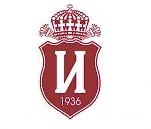 УНИВЕРСИТЕТСКА МНОГОПРОФИЛНА БОЛНИЦА ЗА АКТИВНО ЛЕЧЕНИЕ·ЦАРИЦА ЙОАННА-ИСУЛ· ЕАД	Булстат: 831605806 гр. София 1527, ул. “Бяло море” № 8; тел: (+359 2) 9432 170, факс: (+359 2) 9432 144, 9432 180http://www.isul.eu/·ЦАРИЦА ЙОАННА· 					 	      ИСУЛ                                                                                                                                                  ОДОБРЯВАМ,ИЗПЪЛНИТЕЛЕН ДИРЕКТОР                                                                               ПРОФ. Д-Р БОЙКО КОРУКОВ, Д.М.ДОКУМЕНТАЦИЯза участие в процедура за възлагане на обществена поръчка, открита по реда на чл. 18, ал. 1, т. 12 от ЗОП, с предмет „Транспорт на пациенти на хемодиализа от домовете им до Клиника по хемодиализа в УМБАЛ "Царица Йоанна-ИСУЛ" ЕАД и обратно”гр. София  2020 г.Документацията за участие е изготвена в съответствиес нормите на Закона за обществените поръчки и е одобрена с Решение № РД-03 – 23/21.04.2020 г.С Ъ Д Ъ Р Ж А Н И Е            І. . Решение за откриване на процедурата - Решение № РД - 03 - 23/21.04.2020 г.            ІІ. Обявление за обществената поръчкаІІІ. Предмет на поръчката. Описание на обекта на поръчката. Техническа спецификация. Прогнозна стойност на поръчката. Изисквания към изпълнението на поръчката. Възможности за изменение на договора	ІV. Изисквания към участниците по отношение на личното им състояние и съответствието им с критериите за подбор. Основания за отстраняване	V. Критерий за възлагане	VІ. Указания за подготовка на офертата	VІІ.  Разглеждане на офертите	VІІІ. Договор за обществена поръчка	ІХ. Приложения:	1. Приложение № 1 - Единен европейски документ за обществени поръчки (ЕЕДОП)	2. Приложениe № 2 - Предложение за изпълнение на поръчката в съответствие с техническата спецификация	3. Приложениe № 3 - Декларация по чл. 47, ал. 3 от ЗОП            4. Приложениe № 4 - Ценово предложение		5. Приложениe № 5 - Проект на договор; Приложениe № 5А - Месечна справка за извършен транспорт /Справка за месец……/	6. Приложениe 6 - Дестинации за транспорт на пациентите на хемодиализа Раздел ІРЕШЕНИЕ ЗА ОТКРИВАНЕ НА ОТКРИТАТА ПРОЦЕДУРА ЗА ВЪЗЛАГАНЕ НА ОБЩЕСТВЕНАТА ПОРЪЧКАРаздел  ІІОБЯВЛЕНИЕ ЗА ОБЩЕСТВЕНАТА ПОРЪЧКАРаздел ІІІПРЕДМЕТ НА ПОРЪЧКАТА. ОПИСАНИЕ НА ОБЕКТА НА ПОРЪЧКАТА. ПРОГНОЗНА СТОЙНОСТ НА ПОРЪЧКАТА. ИЗИСКВАНИЯ КЪМ ИЗПЪЛНЕНИЕТО НА ПОРЪЧКАТА. ТЕХНИЧЕСКА СПЕЦИФИКАЦИЯ. ВЪЗМОЖНОСТИ ЗА ИЗМЕНЕНИЕ НА ДОГОВОРА.1. ПРЕДМЕТ НА ПОРЪЧКАТА 	Предметът на обществената поръчката е „Транспорт на пациенти на хемодиализа от домовете им до Клиника по хемодиализа в УМБАЛ "Царица Йоанна-ИСУЛ" ЕАД и обратно”. С оглед спецификата на обществената поръчка разделянето на обособени позиции е нерационално, тъй като предметът на обществената поръчка не съдържа в себе си дейност, която може да бъде отделена и възложена като самостоятелен предмет на обществена поръчка.Възложителят обявява настоящата процедура за възлагане на обществена поръчка на основание чл. 18, ал. 1, т. 12 от ЗОП.  За нерегламентираните в настоящата документация условия по провеждането и възлагането на процедурата, се прилагат разпоредбите на Закона за обществените поръчки (ЗОП), Правилника за прилагане на закона за обществените поръчки (ППЗОП) и приложимите подзаконови, национални и международни нормативни актове съобразно предмета на поръчката. 2. ОПИСАНИЕ НА ОБЕКТА НА ПОРЪЧКАТА. ПРОГНОЗНА СТОЙНОСТ НА ПОРЪЧКАТА.Обществената поръчка обхваща транспортирането на пациенти на хемодиализа от домовете им до Клиника по хемодиализа в УМБАЛ "Царица Йоанна-ИСУЛ" ЕАД и обратно. Броят на пациентите на хемодиализа към момента на обявяване на обществената поръчка е средно по 600 на месец. Транспортирането на пациентите се извършва на три смени от понеделник до събота включително /в това число и през официално обявените празнични дни/, без неделя. 	За транспортиране на пациентите за една хемодиализа се извършват два курса - от дома на пациента до Клиника по хемодиализа в УМБАЛ "Царица Йоанна-ИСУЛ" ЕАД и връщането в дома му след диализата. *Броят на пациентите, нуждаещи се от хемодиализа е ориентировъчен, като при изпълнението на договора възложителят има право да включва или изключва пациенти, или да променя броя на диализите.За всеки транспортиран пациент за една хемодиализа УМБАЛ "Царица Йоанна-ИСУЛ" ЕАД заплаща на изпълнителя максимум 10.50 лв. /десет лева и петдесет ст./ без включен ДДС. Прогнозната стойност на поръчката за период от 36 месеца, изчислена въз основа на средномесечен брой пациенти на хемодиализа е 226 800,00 лв. без ДДС. Плащането се извършва по банков път, отложено до 60 дни след получаване на фактура. Условието е съобразено с разпоредбата на чл.3, ал.5 на Закона за Лечебните заведения и чл. 303а, ал. 2 на Търговския закон.  Средствата се осигуряват от M3. 3. Изисквания към изпълнението НА ПОРЪЧКАТА. ТЕХНИЧЕСКА СПЕЦИФИКАЦИЯ.           Транспортирането на пациентите на хемодиализа се извършва по график на три смени от понеделник до събота включително, в това число и през официално обявените празнични дни, без неделя. В Приложениe № 6 са посочени дестинациите за транспорт на пациентите. Възложителят представя списък на пациентите с техните имена, адреси и график на хемодиализните смени, определен от началника на Клиника по хемодиализа. Графикът за текущия месец се предоставя на изпълнителя в срок до 30-то число на предходния месец. Изпълнителят е длъжен да спазва точно представения му график за месеца, като пациентите трябва да бъдат транспортирани до Клиниката по хемодиализа не по – късно от 20 минути преди началния час за диализа, и съответно извозването от лечебното заведение до домовете им да става не по-късно от 20 минути след крайния час на диализата.При промяна на пациент поради включване на нов/и пациент/и или отпадане на пациент/и, Възложителят представя на изпълнителя актуализиран списък на пациентите и график на хемодиализните смени. 	Задачите на превозвача – изпълнител на обществената поръчка се свеждат до: 	- обезпечаване на своевременен транспорт на хемодиализирания пациент от дома му до Клиника по хемодиализа на УМБАЛ „Царица Йоанна-ИСУЛ” ЕАД и обратно до дома му; 	- осигуряване при необходимост на място за един придружител на пациент; 	- при необходимост, осигуряване възможност за вземане на личен инвалиден стол в автомобила и носилка, наличието на помощни средства /рампи за повдигане на инвалидни колички – поне на 1 брой превозно средство/;	- осигуряване на добри условия за транспорт – работеща климатична и отоплително-вентилационна система и др.; 	- условия способстващи за по-комфортен транспорт /регулиране на седалки, облегалки и подглавници/ - осигуряване достъп на възложителя за контрол по отношение качеството на извършвания транспорт; 	 - осигуряване на добри хигиенни условия и задължителна дезинфекция на автомобилите, които ще се използват за изпълнение на поръчката;            - изготвяне на ежемесечна подробна справка за броя превозени хемодиализирани пациенти;4. ВЪЗМОЖНОСТИ ЗА ИЗМЕНЕНИЕ НА ДОГОВОРА	4.1. Съгласно чл. 116, ал.1, т. 1 от ЗОП се предвижда възможността при липса на нов договор със същия предмет, сключен по реда на ЗОП, и в случай, че след изтичане срока на договора не е изчерпана стойността му, то същият да бъде удължен до изразходване на предвидената в него сума, но не повече от 4 (четири) месеца;4.2. Съгласно чл. 116, ал.1, т. 4 от ЗОП Договорът за възлагане на обществената поръчка може да бъде изменен, когато Изпълнителят откаже да изпълнява договора или договорът бъде прекратен по вина на изпълнителя. Възложителят може да замени изпълнителя на обществената поръчка с участника, класиран на второ място в процедурата, като подпише допълнително споразумение с него към договора за обществена поръчка при условията, определени в Техническото и Ценовото му предложения.Раздел ІVИЗИСКВАНИЯ КЪМ УЧАСТНИЦИТЕ ПО ОТНОШЕНИЕ НА ЛИЧНОТО ИМ СЪСТОЯНИЕ И СЪОТВЕТСТВИЕТО ИМ С КРИТЕРИИТЕ ЗА ПОДБОР. ОСНОВАНИЯ ЗА ОТСТРАНЯВАНЕ	Участниците декларират липсата на основанията за отстраняване и съответствието си с критериите за подбор  чрез представяне на Единен европейски документ за обществени поръчки /ЕЕДОП– Приложение №1/. ⃰Съгласно чл. 67, ал. 4 от ЗОП, във връзка с § 29, т. 5, б. „а” от Преходните и заключителни разпоредби на ЗОП, в сила от 1 април 2018 г. Единният европейски документ за обществени поръчки се представя задължително в електронен вид. Предоставянето на ЕЕДОП в електронен вид е задължение, което законът въвежда за лицата, които представят ЕЕДОП в процедурите. Тъй като в информационната система на ЕК за еЕЕДОП липсват националните процедури, до актуализацията на последната за тях ще е възможно да се използва само ЕЕДОП в WORD формат. Такъв образец е приложен в документацията за участие като Приложение № 1, и един от възможните начини за предоставяне на ЕЕДОП в електронен вид е той да бъде цифрово подписан и приложен на подходящ оптичен носител към пакета документи за участие в процедурата. Форматът, в който се предоставя документът не следва да позволява редактиране на неговото съдържание.*В ЕЕДОП се предоставя съответната информация, изисквана от възложителя, и се посочват националните бази данни (публичните регистри), в които се съдържат декларираните обстоятелства, или компетентните органи, които съгласно законодателството на държавата, в която участникът е установен, са длъжни да предоставят информация.  * Когато лицата по чл. 54, ал. 2 и 3 от ЗОП са повече от едно и за тях няма различие по отношение на обстоятелствата по чл. 54, ал. 1, т. 1, 2 и 7, ЕЕДОП може да се подпише само от едно от тези лица, в случай че подписващият разполага с информация за достоверността на декларираните обстоятелства по отношение на останалите задължени лица;* Когато е налице необходимост от защита на личните данни при различие в обстоятелствата, свързани с личното състояние на лицата по чл. 54, ал. 2 и 3 от ЗОП, информацията относно изискванията по чл. 54, ал. 1, т. 1, 2 и 7 от ЗОП се попълва в отделен ЕЕДОП, подписан от съответното лице.1. Изисквания към участниците по отношение на личното им състояние. Прилагане на основанията за отстраняване.	А/ Изисквания към участниците по чл. 54, ал. 1 от ЗОП относно личното състояние - основания за задължително отстраняване. 	Нормативно установените изисквания на чл. 54, ал. 1 от ЗОП относно личното състояние на участниците са абсолютно задължителни, и Възложителят отстранява от участие в процедурата участник, когато:	1. е осъден с влязла в сила присъда за престъпление по чл. 108а, чл. 159а – 159г, чл. 172, чл. 192а, чл. 194 – 217, чл. 219 – 252, чл. 253 – 260, чл. 301 – 307, чл. 321, 321а и чл. 352 – 353е от Наказателния кодекс;	2. е осъден с влязла в сила присъда за престъпление, аналогично на тези по т. 1, в друга държава членка или трета страна;	3. има задължения за данъци и задължителни осигурителни вноски по смисъла на чл. 162, ал. 2, т. 1 от Данъчно-осигурителния процесуален кодекс и лихвите по тях към държавата или към общината по седалището на възложителя и на кандидата или участника, или аналогични задължения съгласно законодателството на държавата, в която кандидатът или участникът е установен, доказани с влязъл в сила акт на компетентен орган.	4. е налице неравнопоставеност в случаите по чл. 44, ал. 5;	5. е установено, че:	а) е представил документ с невярно съдържание, с който се доказва декларираната липса на основания за отстраняване или декларираното изпълнение на критериите за подбор;	б) не е предоставил изискваща се информация, свързана с удостоверяване липсата на основания за отстраняване или изпълнението на критериите за подбор;	6. е установено с влязло в сила наказателно постановление или съдебно решение, нарушение на чл. 61, ал. 1, чл. 62, ал. 1 или 3, чл. 63, ал. 1 или 2, чл. 118, чл. 128, чл. 228, ал. 3, чл. 245 и чл. 301 – 305 от Кодекса на трудаили чл. 13, ал. 1 от Закона за трудовата миграция и трудовата мобилност или аналогични задължения, установени с акт на компетентен орган, съгласно законодателството на държавата, в която кандидатът или участникът е установен;	7. е налице конфликт на интереси, който не може да бъде отстранен.	Б/ Изисквания към участниците по чл. 55, ал.1, т. 1 и т. 4 от ЗОП: 	Възложителят ще отстрани от участие в процедурата участник, за когото е налице някое от следните обстоятелства:	-  обявен е в несъстоятелност или е в производство по несъстоятелност, или е в процедура по ликвидация, или е сключил извънсъдебно споразумение с кредиторите си по смисъла на чл. 740 от Търговския закон, или е преустановил дейността си, а в случай че кандидатът или участникът е чуждестранно лице – се намира в подобно положение, произтичащо от сходна процедура, съгласно законодателството на държавата, в която е установен; 	- доказано е, че е виновен за неизпълнение на договор за обществена поръчка, довело до предсрочното му прекратяване, изплащане на обезщетения или други подобни санкции, с изключение на случаите, когато неизпълнението засяга по-малко от 50 на сто от стойността или обема на договора.	Информацията относно основанията за задължително отстраняване, участниците следва да посочат в Част III: Основания за изключване на ЕЕДОП.2. Мерки за доказване на надеждност 	1. На основание чл. 56 от ЗОП участник, за когото са налице основания за отстраняване по чл. 54, ал. 1 от ЗОП и посочените от възложителя обстоятелства по чл. 55, ал. 1 от ЗОП, има право да представи доказателства, че е предприел мерки, които гарантират неговата надеждност, въпреки наличието на съответното основание за отстраняване. За тази цел кандидатът или участникът може да докаже, че: 	1.1. е погасил задълженията си по чл. 54, ал. 1, т. 3 от ЗОП, включително начислените лихви и/или глоби или че те са разсрочени, отсрочени или обезпечени;	1.2. е платил или е в процес на изплащане на дължимо обезщетение за всички вреди, настъпили в резултат от извършеното от него престъпление или нарушение;	1.3. е изяснил изчерпателно фактите и обстоятелствата, като активно е съдействал на компетентните органи, и е изпълнил конкретни предписания, технически, организационни и кадрови мерки, чрез които да се предотвратят нови престъпления или нарушения;	1.4. е платил изцяло дължимото вземане по чл. 128, чл. 228, ал. 3 или чл. 245 от Кодекса на труда.	Възложителят преценява предприетите от кандидата или участника мерки, като отчита тежестта и конкретните обстоятелства, свързани с престъплението или нарушението.	В случай че предприетите от кандидата или участника мерки са достатъчни, за да се гарантира неговата надеждност, възложителят не го отстранява от участие в поръчката.	Мотивите за приемане или отхвърляне на предприетите по ал. 1 мерки и представените доказателства се посочват в решението за предварителен подбор, съответно в решението за класиране или прекратяване на процедурата, в зависимост от вида и етапа, на който се намира процедурата, а при събиране на оферти с обява – в протокола от работата на комисията.	2. На основание чл. 45, ал. 1 от ППЗОП когато за участник е налице някое от основанията за отстраняване по чл. 54, ал. 1 ЗОП или посочените от възложителя основания по чл. 55, ал. 1 ЗОП  и преди подаването на офертата той е предприел мерки за доказване на надеждност по чл. 56 ЗОП, тези мерки се описват в ЕЕДОП.	Като доказателства за надеждността на кандидата или участника се представят следните документи:	2.1. по отношение на обстоятелствата по чл. 56, ал. 1, т. 1 и 2 ЗОП  – документ за извършено плащане или споразумение, или друг документ, от който да е видно, че задълженията са обезпечени или че страните са договорили тяхното отсрочване или разсрочване, заедно с погасителен план и/или с посочени дати за окончателно изплащане на дължимите задължения или е в процес на изплащане на дължимо обезщетение;	2.2. по отношение на обстоятелството по чл. 56, ал. 1, т. 3 ЗОП  – документ от съответния компетентен орган за потвърждение на описаните обстоятелства.3. Доказване липсата на основания за отстраняване	За доказване на липсата на основания за отстраняване участникът, избран за изпълнител, представя:1. за обстоятелствата по чл.54, ал.1, т.1 от ЗОП – свидетелство за съдимост;2. за обстоятелството по чл.54, ал.1, т.3 от ЗОП – удостоверение от органите по приходите и удостоверение от общината по седалището на възложителя и на кандидата или участника;3. за обстоятелството по чл. 54, ал. 1, т. 6 и по чл. 56, ал. 1, т. 4 – удостоверение от органите на Изпълнителна агенция "Главна инспекция по труда";4. за обстоятелствата по чл.55, ал.1, т.1 от ЗОП – удостоверение, издадено от Агенцията по вписванията.	*Когато участникът, избран за изпълнител, е чуждестранно лице, той представя съответния документ по т.1-4, издаден от компетентен орган, съгласно законодателството на държавата, в която участникът е установен.	*Когато в съответната държава не се издават документи за посочените обстоятелства или когато документите не включват всички обстоятелства, участникът представя декларация, ако такава декларация има правно значение съгласно законодателството на съответната държава. Когато декларацията няма правно значение, участникът представя официално заявление, направено пред компетентен орган в съответната държава.	*Документите се представят и за членовете на обединението, за подизпълнителите и третите лица, ако има такива. Участниците могат да получат необходимата информация за задълженията, свързани с данъци и осигуровки, закрила на заетостта и условията на труд, които са в сила в Република България и относими към услугите, предмет на поръчката, както следва: 
а) Относно задълженията, свързани с данъци и осигуровки:
Национална агенция по приходите: Информационен телефон на НАП: 0700 18 700;Интернет адрес: www.nap.bg
б) Относно задълженията, свързани със закрила на заетостта и условията на труд:
Министерство на труда и социалната политика: Интернет адрес: http:www.mlsp.government.bg
София, п.к. 1051, ул. Триадица № 2; Тел.: 02 8119 4434. Изисквания към участниците, свързани с критериите за подборС критериите за подбор се определят минималните изисквания за допустимост на офертите. 	4.1. Изисквания относно годността (правоспособността) на участниците за упражняване на професионална дейност.	Участниците трябва да бъдат регистрирани като търговци по Търговския закон с право да извършват транспортна дейност за обществен превоз на пътници, съгласно изискванията на чл.6, ал.1 от Закона за автомобилни превози, за което трябва да притежават валиден Лиценз за превоз на пътници на територията на страната или Лиценз за извършване на международен превоз на пътници – Лиценз на Общността, издадени по реда на Наредба № 33 от 3 ноември 1999 г. за обществен превоз на пътници и товари на територията на Република България, или удостоверение за регистрация - за извършване на таксиметрови превози  на пътници, издадено по реда на Наредба №34 от 14.12.1999г. издадена от Министерството на транспорта. 	Участникът следва да предостави информация за валиден лиценз за извършване на превоз на пътници на територията на Република България или лиценз на Общността или Удостоверение за регистрация в Част IV, Раздел „А“, точка 2 от ЕЕДОП.Преди сключването на договора за обществена поръчка възложителят изисква от участника, определен за изпълнител, да представи:- Лиценз за превоз на пътници на територията на страната или Лиценз за извършване на международен превоз на пътници – Лиценз на Общността, издадени по реда на Наредба № 33 от 3 ноември 1999 г. за обществен превоз на пътници и товари на територията на Република България, или- Удостоверение за регистрация, издадени по реда на Наредба №34 от 14.12.1999г. издадена от от Министерството на транспорта.	4.2. Икономическо и финансово състояние. 	Възложителят няма поставени изисвания по отношение на икономическото и финансовото състояние на участниците в процедурата. 	4.3. Изисквания относно техническите и професионалните способности на участниците в процедурата:	4.3.1. Участниците следва да имат опит в съответствие с предмета на поръчката, като през последните три години, считано от датата на подаване на офертата, са изпълнили услуги /договори с предмет и обем, идентични или сходни с тези на поръчката. Под идентични или сходни с предмета на поръчката се вземат в предвид извършени транспортни услуги за обществен превоз на пътници. За доказване на съответствието с изискването участниците следва да посочат необходимата информация в т.1б) от таблица В: Технически и професионални способности, част IV „Критерии за подбор", от ЕЕДОП /списък на услугите, с посочване на стойностите, датите и получателите/. Минимално изискване: Участникът следва да е извършил минимум 1 (една) услуга, сходна с предмета на настоящата обществена поръчка, през последните 3 (три) години, считано от датата на подаване на офертата.  Преди сключването на договора за обществена поръчка възложителят изисква от участника, определен за изпълнител, да представи списъка на изпълнени услуги/договори с посочени стойности, дати и получатели, заедно с доказателствa за извършените услуги.  	4.3.2.Участникът следва да разполага с пътни превозни средства (ППС) /собствени или ползвани от него на друго правно основание/, с които в определените часови графици да транспортира пациентите до болницата и обратно. Транспортните средства задължително следва да притежават установена документално и фактически техническа изправност, както и да са с налични и работещи климатични инсталации и отопление. Транспортните средства, с които ще се изпълнява поръчката следва да не са по-стари от 10 /десет/ години към датата на подаване на офертата. Всички автомобили, които ще се използват за изпълнение на поръчката трябва да са със сключена застраховка „Гражданска отговорност“ и „Злополука на местата в автомобила“.  Минимално изискване: Участникът следва да разполага минимум с 6 (шест) ППС, осигуряващи възможност за превоз на пациентите, всяко едно от които да не е по-старо от 10 години към датата на подаване на офертата. В част ІV, Раздел „В“, точка 9 от ЕЕДОП участникът следва да представи следната информация:  Вид и модел на ППС;  Брой места; Собственост на ППС (собствено или наето);  Данни за удостоверението за техническа изправност на ППС - № на протокола, № на разрешението и дата на издаване; Данни за сключената застараховка „Гражданска отговорност“ – застраховател, №, дата и валидност на полицата;  Данни за сключената застараховка „Злополука на местата в автомобила“ – застраховател, №, дата и валидност на полицата.  Преди сключването на договора за обществена поръчка възложителят изисква от участника, определен за изпълнител, да представи списък, съдържащ вид и модел на ППС;  брой места; собственост на ППС (собствено или наето);  данни за удостоверението за техническа изправност на ППС - № на протокола, № на разрешението и дата на издаване, както и заверени копия на сключените застараховки „Гражданска отговорност“ и „Злополука на местата в автомобила“.	4.3.3. Участникът трябва да разполага с необходимия брой квалифицирани водачи за управляване на транспортните средства. Минимално изискване:  Участникът трябва да има поне 6 (шест) водачи на ППС, които да отговарят на изискванията за обществен превоз на пътници, и с които ще бъде изпълнявана поръчката. В част ІV, Раздел „В“, точка 6 от ЕЕДОП участникът следва да представи следната информация:  Име, презиме и фамилия на лицето;  Заемана длъжност;  Номер на удостоверение за управление на МПС с категория и срок на валидност.Преди сключването на договора за обществена поръчка възложителят изисква от участника, определен за изпълнител, да представяи списък на водачите на ППС, които ще изпълняват поръчката, както и заверени копия на притежаваните от тях удостоверения.	4.3.3.Изисквания към участници обединения.	 В случай, че участникът участва като обединение, което не е регистрирано като самостоятелно юридическо лице, съответствието с критериите за подбор се доказва от обединението участник, а не от всяко от лицата, включени в него, с изключение на съответната регистрация, представяне на сертификат или друго условие, необходимо за изпълнение на поръчката, съгласно изискванията на нормативен или административен акт и съобразно разпределението на участието на лицата при изпълнение на дейностите, предвидено в договора за създаване на обединението. Възложителят не поставя каквито и да е изисквания относно правната форма, под която обединението ще участва в процедурата за възлагане на поръчката. Когато участникът е обединение, което не е регистрирано като самостоятелно юридическо лице, се представя учредителния акт, споразумение и/или друг приложим документ, от който да е видно правното основание за създаване на обединението, както и следната информация във връзка с конкретната обществена поръчка: 	- правата и задълженията на участниците в обединението; 	- дейностите, които ще изпълнява всеки член на обединението; 	- уговаряне на солидарна отговорност между участниците в обединението.   	Когато участникът е обединение, което не е юридическо лице, следва да бъде определен и посочен партньор, който да представлява обеденението за целите на настоящата обществена поръчка. В случай че обединението е регистрирано по БУЛСТАТ преди датата на подаване на офертата за настоящата обществена поръчка, се посочва БУЛСТАТ и/или друга идентифицираща информация в съответствие със законодателството на държавата, в която участникът е установен, както и адрес, включително електронен, за кореспонденция при провеждането на процедурата. В случай, че обединението не е регистрирано по БУЛСТАТ, при възлагане изпълнението на дейностите, предмет на настоящата обществена поръчка, участникът следва да извърши регистрацията по БУЛСТАТ, след уведомяването му за извършеното класиране и преди подписване на договора за възлагане на поръчката5. Използване капацитета на трети лица и на подизпълнители5.1. На основание чл. 65, ал. 1 от ЗОП участникът може да се позовава на капацитета на трети лица по отношение на критериите, свързани с техническите способности и професионална компетентност - това обстоятелство се посочва в Част ІІ, Раздел В от ЕЕДОП. Съгласно чл. 65, ал 4 от ЗОП третите лица трябва да отговарят на посочените критерии за подбор, за доказването на които участникът се позовава на техния капацитет, както и за тях трябва да не са налице основанията за отстраняване от процедурата. Съответствието с критериите за подбор се доказва с представяне на отделен ЕЕДОП за третото лице. В случай, че участникът ще използва капацитета на трети лица, той трябва да докаже, че ще разполага с техните ресурси, като представи документи за поетите от третите лица задължения; 	5.2. На основание чл. 66, ал. 1 от ЗОП участникът може да използва подизпълнител/и, като следва да удостовери това в офертата си, както и дела от поръчката, който ще му/им възложи – съответната информация се попълва в Част ІV, Раздел В, т.10 от ЕЕДОП. В този случай той трябва да представи доказателство за поетите от подзипълнителя/ите задължения. Съгласно чл. 66, ал. 2 от ЗОП подизпълнителите трябва да отговарят на съответните критерии за подбор съобразно вида и дела от поръчката, който ще изпълняват, и за тях да не са налице основания за отстраняване от процедурата. Съответствието с критериите за подбор се доказва с представяне на отделен ЕЕДОП за подизпълнителя/ите. Независимо от възможността за използване на подизпълнители отговорността за изпълнение на договора за обществена поръчка е на изпълнителя.РАЗДЕЛ VКРИТЕРИЙ ЗА ВЪЗЛАГАНЕ 	Класирането на допуснатите участници ще се извърши въз основа на икономически най-изгодната оферта, определена  въз основа на избрания критерий за възлагане «най-ниска цена». Под «Най-ниска цена» ще се разбиира най-ниската цена за транспортиране на един пациент за една хемодиализа.РАЗДЕЛ VІУКАЗАНИЯ ЗА ПОДГОТОВКА НА ОФЕРТАТА  1. Общи условияДокументите, свързани с участието в процедурата с предмет „Транспорт на пациенти на хемодиализа от домовете им до Клиника по хемодиализа в УМБАЛ "Царица Йоанна-ИСУЛ" ЕАД и обратно” се представят от участника или от упълномощен от него представител - лично или чрез пощенска или друга куриерска услуга с препоръчана пратка с обратна разписка, на административния адрес на възложителя, а именно  гр. София, п.к. 1527, ул. „Бяло море”№ 8, сектор “Договори и договорни партньори” всеки работен ден до крайния срок за подаване на офертите в работното време на възложителя – 8:00÷16:30 ч.	Възложителят предоставя неограничен, пълен, безплатен и пряк достъп чрез публикуване на документацията за обществената поръчка на интернет страницата на УМБАЛ „Царица Йоанна-ИСУЛ"ЕАД www.isul.eu  в Профил на купувача  www.isul.eu/Profil_na_kupuvacha.htm, в Раздел „Обществени поръчки на стойност по чл.20, ал.2 от ЗОП”   от датата на публикуване на обявлението в Регистъра за обществени поръчки (РОП).	Всеки участник има право да представи само една оферта, като не се приемат варианти на офертата. При изготвяне на офертата всеки участник трябва да се придържа точно към обявените от възложителя условия.	Лице, което участва в обединение или е дало съгласие и фигурира като подизпълнител в офертата на друг участник, не може да представя самостоятелна оферта. Едно физическо или юридическо лице може да участва само в едно обединение. Свързани лица не могат да бъдат самостоятелни участници в една и съща процедура. 	До изтичането на срока за подаване на офертите всеки участник в процедурата може да промени, допълни или да оттегли офертата си. Допълнението и/или промяната на офертата трябва да отговарят на изискванията и условията за представяне на първоначалната оферта, като върху плика бъде поставен надпис „Допълнение/Промяна на оферта с входящ номер....” и наименованието на участника.	Срокът на валидност на офертите е 120 дни, считано от крайния срок за подаване на офертите. През този срок всеки участник е обвързан с условията на представената от него оферта.   	Документите, свързани с участието в откритата процедура се представят в запечатана непрозрачна опаковка, върху която се посочват наименованието на участника, /включително участниците в обединението, когато е приложимо/, адрес за кореспонденция, телефон и по възможност - факс и електронен адрес, както и наименованието на поръчката. 	Минималните изисквания към офертите са посочени в Раздел ІV „Изисквания към участниците по отношение на личното им състояние и съответствието им с критериите за подбор”. 	Участниците могат да посочват в офертите си информация, която смятат за конфиденциална във връзка с наличието на търговска тайна. Когато участниците са се позовали на конфиденциалност, съответната информация не се разкрива от възложителя.  	*Участниците не могат да се позовават на конфиденциалност по отношение на предложенията от офертите им, които подлежат на оценка!  	При приемане на офертата върху опаковката се отбелязват поредният номер, датата и часът на получаването и посочените данни се записват във входящ регистър, за което на приносителя се издава документ. Не се приема и се връща незабавно на участника оферта, която е представена след изтичане на крайния срок или в не запечатана, или скъсана опаковка. Тези обстоятелства се отбелязват във входящия регистър.	Всички документи за участие в процедурата се представят на български език. Когато документът е съставен на чужд език, се представя и в превод. Участникът носи отговорност за верността на превода.ІІ. Съдържание на офертата1.Всяка опаковка с оферта трябва да съдържа:1.1.Опис на представените документи;1.2.Единен европейски документ за обществени поръчки с информация относно личното състояние на участника и критериите за подбор ЕЕДОП–Приложение №1;  1.3. Документи за доказване на предприетите мерки за надеждност /когато е приложимо/;1.4.Декларация за съгласие от трето лице по чл. 65, ал.3 от ЗОП /когато е приложимо/;1.5. Декларация за конфиденциалност по чл. 102 от ЗОП /когато е приложимо/;2. Техническото предложение, което съдържа:2.1. Предложение за изпълнение на поръчката в съответствие с техническата спецификация- Приложение № 2;2.2. Декларация за спазени задълженията, свързани с данъци и осигуровки, опазване на околната среда, закрила на заетостта и условията на труд - Приложение № 3;3. Ценово предложение на участника - Приложение № 4.  *  Ценовото предложение на участника следва да бъде с точност до втория знак след десетичната запетая!!!	Оферти, които не отговарят на изискванията на Възложителя, ще бъдат отстранявани. Раздел VІІРАЗГЛЕЖДАНЕ НА ОФЕРТИТЕ 	След изтичането на срока за получаване на оферти възложителят назначава със заповед комисия по чл. 103, ал. 1 от ЗОП. 	Получените оферти се отварят на публично заседание, на което могат да присъстват  участниците в процедурата или техни упълномощени представители, както и представители на средствата за масово осведомяване.          Председателят на комисията отваря по реда на тяхното постъпване запечатаните непрозрачни опаковки и оповестява наименованията на участниците, включително участниците в обединенията, когато е приложимо,  както и съдържанието на офертите. Най-малко трима от членовете на комисията подписват Предложението за изпълнение на поръчката и плика с надпис "Предлагани ценови параметри". Комисията предлага по един от присъстващите представители на другите участници да подпише Предложението за изпълнение на поръчката и плика с надпис "Предлагани ценови параметри". С това приключва публичната част от заседанието на комисията.        	Комисията разглежда документите по чл. 39, ал. 2 от ППЗОП за съответствие с изискванията към личното състояние и критериите за подбор, поставени от възложителя, и съставя протокол. Когато установи липса, непълнота или несъответствие на информацията, включително нередовност или фактическа грешка, или несъответствие с изискванията към личното състояние или критериите за подбор, комисията ги посочва в протокола и го изпраща на всички участници в деня на публикуването му в профила на купувача.        	В срок до 5 работни дни от получаването на протокола участниците, по отношение на които е констатирано несъответствие или липса на информация, могат да представят на комисията нов ЕЕДОП и/или други документи, които съдържат променена и/или допълнена информация. Допълнително предоставената информация може да обхваща и факти и обстоятелства, които са настъпили след крайния срок за получаване на оферти или заявления за участие.        	След изтичането на горепосочения срок комисията пристъпва към разглеждане на допълнително представените документи относно съответствието на участниците с изискванията към личното състояние и критериите за подбор. Комисията разглежда офертите на участниците, които отговарят на изискванията за лично състояние и на критериите за подбор, и проверява съответствието на техническите предложения с предварително обявените условия. Ценовото предложение на участник, чиято оферта не отговаря на изискванията на възложителя, не се отваря.	Не по-късно от два работни дни преди датата на отваряне на ценовите оферти комисията обявява най-малко чрез съобщение в профила на купувача датата, часа и мястото на отварянето. Отварянето на ценовите оферти се извършва при условията на чл. 54, ал. 2 от ППЗОП.         	Комисията отваря ценовите оферти на допуснатите участници в процедурата и ги оповестява.         	Класирането на допуснатите участници ще се извърши въз основа на икономически най-изгодната оферта, определена  въз основа на избрания критерий за възлагане  «най-ниска цена».        	Преди извършване на този етап на оценка, финансовите предложения се проверяват за съответствие с изискванията на документацията за участие в процедурата, както и за аритметични грешки.         	Когато предложение в офертата на участник е с повече от 20 на сто по-благоприятно от средната стойност на предложенията на останалите участници по същия показател за оценка, комисията изисква от него подробна писмена обосновка за начина на неговото образуване, която се представя в петдневен срок от получаване на искането.       	Комисията класира участниците по степента на съответствие на офертите с предварително обявените от възложителя условия.       	Комисията предлага за отстраняване от процедурата участник, по отношение на който се установят обстоятелствата, посочени в чл.107 от ЗОП.       	Комисията изготвя протокол за резултатите от работата си, който се подписва от всички членове и се предава на възложителя заедно с цялата документация.        	В 10 дневен срок от утвърждаване на протокола  Възложителят съгласно чл. 106, ал. 6 ЗОП издава мотивирано решение, с което определя изпълнителя или прекратява процедурата. В решението възложителят посочва и отстранените от участие в процедурата участници  на основание чл. 107 от ЗОП.       	Възложителят публикува в профила на купувача решението в тридневен срок от издаването му, в условията на чл. 43, ал.1 от ЗОП.Раздел VІІІДОГОВОР ЗА ОБЩЕСТВЕНА ПОРЪЧКА        	Договор за обществена поръчка се сключва с участника, определен за изпълнител на поръчката в едномесечен срок след влизане в сила на  решението за определяне на изпълнител или на определението, с което е допуснато предварително изпълнение на това решение, но не преди изтичане на 14-дневен срок от уведомяването на заинтересованите участници за решението за определяне на изпълнител.         	Договорът за обществената поръчка се сключва за срок от 36 месеца и включва задължително всички предложения от офертата на участника, определен за изпълнител.        	Възложителят няма право да сключи договор с избрания изпълнител преди влизането  в сила на  всички решения по процедурата.        	Договор за обществена поръчка не се сключва,  когато са налице обстоятелствата по чл.112, ал.2 от ЗОП.        	Преди подписване на договора за възлагане на обществената поръчка участникът, определен за изпълнител е длъжен да предостави актуални документи, удостоверяващи липсата на основания за отстраняване от процедурата и съответствието с поставените критерии за подбор.         	Гаранцията за изпълнение на договора е в размер на 5 /пет/ % от стойността му без ДДС. Условията и срока за задържане и освобождаването и се уреждат в договора за възлагане на обществената поръчка. Гаранцията за изпълнение се представя в една от следните форми:а) парична сума, внесена по посочената по-долу банкова сметка на ВЪЗЛОЖИТЕЛЯ в  ОББ АД:IBAN: BG41 UBBS88881000322926, BIG код UBBS BGSF, или б) безусловна неотменяема банкова гаранция; илив) застраховка, която обезпечава изпълнението чрез покритие на отговорността на ИЗПЪЛНИТЕЛЯ. Когато като гаранция за изпълнение се представя банкова гаранция, ИЗПЪЛНИТЕЛЯТ предава на ВЪЗЛОЖИТЕЛЯ оригинален екземпляр на банкова гаранция, издадена в полза на ВЪЗЛОЖИТЕЛЯ, която трябва да отговаря на следните изисквания:1. да бъде безусловна и неотменяема банкова гаранция във форма, предварително съгласувана с ВЪЗЛОЖИТЕЛЯ, както и да съдържа задължение на банката - гарант да извърши плащане при първо писмено искане от ВЪЗЛОЖИТЕЛЯ, деклариращ, че е налице неизпълнение на задължение на ИЗПЪЛНИТЕЛЯ или друго основание за задържане на Гаранцията за изпълнение по този Договор;2. да бъде със срок на валидност за целия срок на действие на Договора, плюс 30 (тридесет) дни след прекратяването му.Когато като Гаранция за изпълнение се представя застраховка, ИЗПЪЛНИТЕЛЯТ предава на ВЪЗЛОЖИТЕЛЯ оригинален екземпляр на застрахователна полица, издадена в полза на ВЪЗЛОЖИТЕЛЯ - трето ползващо се лице (бенефициер), отговаряща на следните изисквания:1. да обезпечава изпълнението на този Договор чрез покритие на отговорността на ИЗПЪЛНИТЕЛЯ;2. да бъде със срок на валидност за целия срок на действие на Договора, плюс 30 (тридесет) дни след прекратяването му. Раздел ІХПРИЛОЖЕНИЯ                                                                                                  		Приложениe № 1Стандартен образец за единния европейски документ за обществени поръчки (ЕЕДОП)Част І: Информация за процедурата за възлагане на обществена поръчка и за възлагащия орган или възложителя При процедурите за възлагане на обществени поръчки, за които в Официален вестник на Европейския съюз се публикува покана за участие в състезателна процедура, информацията, изисквана съгласно част I, ще бъде извлечена автоматично, при условие че ЕЕДОП е създаден и попълнен чрез електронната система за ЕЕДОП. Позоваване на съответното обявление, публикувано в Официален вестник на Европейския съюз:
OВEС S брой[], дата [], стр.[], 
Номер на обявлението в ОВ S: [ ][ ][ ][ ]/S [ ][ ][ ]–[ ][ ][ ][ ][ ][ ][ ]Когато поканата за участие в състезателна процедура не се публикува в Официален вестник на Европейския съюз, възлагащият орган или възложителят трябва да включи информация, която позволява процедурата за възлагане на обществена поръчка да бъде недвусмислено идентифицирана.В случай, че не се изисква публикуването на обявление в Официален вестник на Европейския съюз, моля, посочете друга информация, която позволява процедурата за възлагане на обществена поръчка да бъде недвусмислено идентифицирана (напр. препратка към публикация на национално равнище):  [……]Информация за процедурата за възлагане на обществена поръчкаИнформацията, изисквана съгласно част I, ще бъде извлечена автоматично, при условие че ЕЕДОП е създаден и попълнен чрез посочената по-горе електронна система за ЕЕДОП. В противен случай тази информация трябва да бъде попълнена от икономическия оператор.Останалата информация във всички раздели на ЕЕДОП следва да бъде попълнена от икономическия операторЧаст II: Информация за икономическия операторА: Информация за икономическия операторБ: Информация за представителите на икономическия операторАко е приложимо, моля, посочете името/ната и адреса/ите на лицето/ата, упълномощено/и да представляват икономическия оператор за целите на настоящата процедура за възлагане на обществена поръчка:В: Информация относно използването на капацитета на други субектиАко „да“, моля, представете отделно за всеки от съответните субекти надлежно попълнен и подписан от тях ЕЕДОП, в който се посочва информацията, изисквана съгласно раздели А и Б от настоящата част и от част III. 
Обръщаме Ви внимание, че следва да бъдат включени и техническите лица или органи, които не са свързани пряко с предприятието на икономическия оператор, и особено тези, които отговарят за контрола на качеството, а при обществените поръчки за строителство — тези, които предприемачът може да използва за извършване на строителството. 
Посочете информацията съгласно части IV и V за всеки от съответните субекти, доколкото тя има отношение към специфичния капацитет, който икономическият оператор ще използва.Г: Информация за подизпълнители, чийто капацитет икономическият оператор няма да използва(разделът се попълва само ако тази информация се изисква изрично от възлагащия орган или възложителя)Ако възлагащият орган или възложителят изрично изисква тази информация в допълнение към информацията съгласно настоящия раздел, моля да предоставите информацията, изисквана съгласно раздели А и Б от настоящата част и част ІІІ за всяка (категория) съответни подизпълнители.Част III: Основания за изключванеА: Основания, свързани с наказателни присъдиЧлен 57, параграф 1 от Директива 2014/24/ЕС съдържа следните основания за изключване:Участие в престъпна организация:Корупция:Измама:Терористични престъпления или престъпления, които са свързани с терористични дейности:Изпиране на пари или финансиране на тероризъмДетски труд и други форми на трафик на хораБ: Основания, свързани с плащането на данъци или социалноосигурителни вноски В: Основания, свързани с несъстоятелност, конфликти на интереси или професионално нарушениеМоля, имайте предвид, че за целите на настоящата процедура за възлагане на обществена поръчка някои от следните основания за изключване може да са формулирани по-точно в националното право, в обявлението или в документацията за поръчката. Така например в националното право може да е предвидено понятието „сериозно професионално нарушение“ да обхваща няколко различни форми на поведение. Г: Други основания за изключване, които може да бъдат предвидени в националното законодателство на възлагащия орган или възложителя на държава членкаЧаст IV: Критерии за подборОтносно критериите за подбор (раздел илираздели А—Г от настоящата част) икономическият оператор заявява, че: Общо указание за всички критерии за подборИкономическият оператор следва да попълни тази информация само ако възлагащият орган или възложителят е посочил в съответното обявление или в документацията за поръчката, посочена в обявлението, че икономическият оператор може да се ограничи до попълването й в раздел  от част ІV, без да трябва да я попълва в друг раздел на част ІV:А: ГодностИкономическият оператор следва да предостави информация само когато критериите за подбор са били изисквани от възлагащия орган или възложителя в обявлението или в документацията за поръчката, посочена в обявлението.Б: икономическо и финансово състояниеИкономическият оператор следва да предостави информация само когато критериите за подбор са били изисквани от възлагащия орган или възложителя в обявлението, или в документацията за поръчката, посочена в обявлението.В: Технически и професионални способностиИкономическият оператор следва да предостави информация само когато критериите за подбор са били изисквани от възлагащия орган или възложителя в обявлението, или в документацията за поръчката, посочена в обявлението.Г: Стандарти за осигуряване на качеството и стандарти за екологично управлениеИкономическият оператор следва да предостави информация само когато стандартите за осигуряване на качеството и/или стандартите за екологично управление са били изискани от възлагащия орган или възложителя в обявлението или в документацията за обществената поръчка, посочена в обявлението.Част V: Намаляване на броя на квалифицираните кандидатиИкономическият оператор следва да предостави информация само когато възлагащият орган или възложителят е посочил обективните и недискриминационни критерии или правила, които трябва да бъдат приложени с цел ограничаване броя на кандидатите, които ще бъдат поканени за представяне на оферти или за провеждане на диалог. Тази информация, която може да бъде съпроводена от изисквания относно видовете сертификати или форми на документални доказателства, ако има такива, които трябва да бъдат представени, се съдържа в съответното обявление или в документацията за обществената поръчка, посочена в обявлението.
Само при ограничени процедури, състезателни процедури с договаряне, процедури за състезателен диалог и партньорства за иновации:Икономическият оператор декларира, че:Част VI: Заключителни положенияДолуподписаният декларира, че информацията, посочена в части II – V по-горе, е вярна и точна, и че е представена с ясното разбиране на последствията при представяне на неверни данни.Долуподписаният официално декларира, че е в състояние при поискване и без забава да представи указаните сертификати и други форми на документални доказателства, освен в случаите, когато:а) възлагащият орган или възложителят може да получи придружаващите документи чрез пряк достъп до съответната национална база данни във всяка държава членка, която е достъпна безплатно; илиб) считано от 18 октомври 2018 г. най-късно, възлагащият орган или възложителят вече притежава съответната документация.Долуподписаният дава официално съгласие [посочете възлагащия орган или възложителя съгласно част I, раздел A] да получи достъп до документите, подкрепящи информацията, която е предоставена в [посочете съответната част, раздел/ точка/и] от настоящия Единен европейски документ за обществени поръчки за целите на [посочете процедурата за възлагане на обществена поръчка: (кратко описание, препратка към публикацията в Официален вестник на Европейския съюз, референтен номер)]. Дата, място и, когато се изисква или е необходимо, подпис(и):  [……]    Приложение № 2ПРЕДЛОЖЕНИЕ ЗА ИЗПЪЛНЕНИЕ НА ПОРЪЧКАТАДолуподписаният/ната..................................................................................... с лична карта № ........................, издадена на .................... от ........................, с ЕГН ..........................., в качеството ми на .............................. (посочва се съответното качество на лицето), представляващ ……………….......…................………………. (посочва се юридическо лице, едноличен търговец, обединение, в т. ч. обединение, което няма правна форма, участник в обединение), участник в процедура по реда на ЗОП за възлагане на обществена поръчка с предмет: „Транспорт на пациенти на хемодиализа от домовете им до Клиника по хемодиализа в УМБАЛ "Царица Йоанна-ИСУЛ" ЕАД и обратно”, Ви представям настоящото предложение за изпълнение на поръчката в съответствие с техническите спецификации и изискванията на възложителя.Запознати сме с предмета на поръчката и условията, заложени в документацията за участие в процедурата и ги приемаме без възражения, като декларираме че: 1. Транспортните средства, с които ще изпълняваме поръчката няма да бъдат по-стари от 10 /десет/ години и ще отговарят на изискванията на закона и условията на възложителя, описани в документацията на обществената поръчка. 2. Имаме подходящи за изпълнение на поръчката налични транспортни средства и същите имат най-малко ……… седящи места, предназначени за пациентите.3. Πри необходимост ще осигурим възможност за вземане на личен инвалиден стол в автомобила и носилка, както и наличието на помощни средства /рампи за повдигане на инвалидни колички /– поне на 1 брой превозно средство;4. Ще осигурим комфортни условия за транспорт – работеща климатична и отоплително вентилационна система и др. условия способстващи за по-добър транспорт /регулиране на седалки, облегалки и подглавници/. 5. Ще осигурим добри хигиенни условия и задължителна дезинфекция на автомобилите, които ще се използват за изпълнение на поръчката. 6. Стриктно ще спазваме графика и осигурим възможност за транспортиране освен на пациенти, и на придружители с тях при необходимост.С настоящото предложение за изпълнение на обществената поръчка, заявявам че представлявания от мен участник ще извършва транспортиране на пациенти на УМБАЛ „Царица Йоанна-ИСУЛ” ЕАД гр. София, на хемодиализно лечение въз основа на утвърдени графици от страна на възложителя за срок от 36 (тридесет и шест) месеца считано от датата на подписване на договора.Известна ми е отговорността по чл. 313 от НК за посочване на неверни данни. Дата:........................2020 г.                                   Име и фамилия Подпис на лицето (и печат) Приложение № 3ДЕКЛАРАЦИЯпо чл. 47, ал. 3 от ЗОПДолуподписаният/ната.....................................................................................................с лична карта № ........................, издадена на .................... от ........................, с ЕГН ..........................., в качеството ми на .............................. (посочва се съответното качество на лицето), представляващ............................................................…................………………. (посочва се юридическо лице, едноличен търговец, обединение, в т. ч. обединение, което няма правна форма, участник в обединение), участник в процедура по ЗОП за възлагане на обществена поръчка с предмет: „Транспорт на пациенти на хемодиализа от домовете им до Клиника по хемодиализа в УМБАЛ "Царица Йоанна-ИСУЛ" ЕАД и обратно”,ДЕКЛАРИРАМ, че:При изготвяне на офертата са спазени задълженията, свързани с данъци и осигуровки, опазване на околната среда, закрила на заетостта и условията на труд.Известна ми е отговорността по чл. 313 от Наказателния кодекс за посочване на неверни данни.Дата:........................2020 г.	                             ДЕКЛАРАТОР:…………………………						   Име и фамилия Подпис на лицето (и печат)Приложение № 4ЦЕНОВО ПРЕДЛОЖЕНИЕУВАЖАЕМИ ДАМИ И ГОСПОДА, След запознаване с условията на поръчката, заявяваме, че желаем да участваме в обявената от Вас процедура за възлагане на обществена поръчка открита по реда на чл. 18, ал. 1, т. 12 от ЗОП с предмет: „Транспорт на пациенти на хемодиализа от домовете им до Клиника по хемодиализа в УМБАЛ "Царица Йоанна-ИСУЛ" ЕАД и обратно”, във връзка с което Ви представяме нашата оферта: 1. Предлаганата от нас цена за един транспортиран пациент за една хемодиализа от дома му до Клиника по хемодиализа в УМБАЛ "Царица Йоанна-ИСУЛ" ЕАД и връщането му обратно е в размер на ……………….. лв. без ДДС или …………… лв. с включен ДДС.2. Приемаме, в случай че бъдем избрани за Изпълнител, цената на транспорт за една хемодиализа да не се променя за срока на действие на договора.3. Съгласни сме плащането да става отсрочено, по банков път в банкова сметка на изпълнителя в срок от 60 дни, след представяне на издаден документ /оригинална фактура/.Дата:........................2020 г.	                             	ДЕКЛАРАТОР:…………………………						Име и фамилия Подпис на лицето (и печат)Приложение № 5 П р о е к т!Д О Г О В О Р по обществена поръчка с ID  № 00494-2020-00......Днес, ............2020 год., в гр. София, между: УМБАЛ „Царица Йоанна-ИСУЛ” ЕАД, със седалище и адрес на управление: гр.София - 1527, ул.“Бяло море” № 8, район „Оборище”, ЕИК 831605806, представлявано от проф. д-р Бойко Коруков,дм – Изпълнителен директор, наричано по-нататък в договора Възложител, от една страна, и “...................................……”, гр. ......................……….., ул. ............………………… № ……, БУЛСТАТ/ЕИК ………………….., с данъчна регистрация BG............................, представлявано от ……….......................………… – ..............................................................., наричано по-нататък в договора ИЗПЪЛНИТЕЛ, от друга страна, на основание чл. 112 и следващите от Закона за обществените поръчки (ЗОП) и във връзка с Решение № ……/……….2020 г. на Изпълнителния директор за класиране на предложенията и определяне на изпълнител на обществената поръчка с предмет „Транспорт на пациенти на хемодиализа от домовете им до Клиника по хемодиализа в УМБАЛ "Царица Йоанна-ИСУЛ" ЕАД и обратно” се сключи настоящият Договор за следното: І. ПРЕДМЕТ НА ДОГОВОРА. СРОК НА ДОГОВОРАЧл. 1. ВЪЗЛОЖИТЕЛЯТ възлага, а ИЗПЪЛНИТЕЛЯТ приема да извършва със собствен транспорт превоз на пациенти на хемодиализа от домовете им до Клиника по хемодиализа в УМБАЛ "Царица Йоанна-ИСУЛ" ЕАД и обратно, по предварително съгласуван график, и съгласно „Предложение за изпълнение на поръчката” /Приложение № 2/. Възложителят си запазва правото да променя броя на пацентите с възможност от намаляване или увеличаване на броя им, в зависимост от тяхното моментно здравно състояние или от необходимостта за включване на нови пациенти.  Чл. 2. Настоящият договор е със срок от 36 месеца и влиза в сила от датата на подписването му. ІІ. ПРАВА И ЗАДЪЛЖЕНИЯ НА ВЪЗЛОЖИТЕЛЯЧл. 3. (1) ВЪЗЛОЖИТЕЛЯТ представя на ИЗПЪЛНИТЕЛЯ списък на пациентите с имената, адресите, дните и часовете, както и график за извършване на хемодиализа през месеца за всеки един от тях в Клиниката по хемодиализа на УМБАЛ "Царица Йоанна-ИСУЛ" ЕАД, до която същите следва да бъдат превозвани и обратно транспортирани до дома им. (2) При настъпване на текущи промени в графика по ал. 1 или в броя на пациентите, ВЪЗЛОЖИТЕЛЯТ е длъжен да уведоми ИЗПЪЛНИТЕЛЯ и да предложи нов график.   (3) ВЪЗЛОЖИТЕЛЯТ има право на постоянен контрол по изпълнение предмета на настоящия договор, като изисква документи и писмени обяснения от ИЗПЪЛНИТЕЛЯ по възникнали обстоятелства, възпрепятстващи и/или нарушаващи неговото изпълнение, включително и писмени обяснения от ИЗПЪЛНИТЕЛЯ в случай на подадени жалби от страна на пациентите. (4) За извършената услуга ВЪЗЛОЖИТЕЛЯТ заплаща отсрочено в срок от 60 дни след представяне на фактура – оригинал. (5) Извършения превоз се доказва от ИЗПЪЛНИТЕЛЯ с месечна справка за извършен транспорт по Приложение  № 5А, съгласувана от началника на Клиника по хемодиализа; ІII. ПРАВА И ЗАДЪЛЖЕНИЯ НА ИЗПЪЛНИТЕЛЯЧл. 4. (1) ИЗПЪЛНИТЕЛЯТ се задължава да организира и осигури със собствен транспорт, по график, превозването на пациенти на хемодиализа по приложения списък от местоживеенето им до Клиниката по хемодиализа на УМБАЛ „Царица Йоанна-ИСУЛ” ЕАД и обратно до дома им, за срока на договора. (2) ИЗПЪЛНИТЕЛЯТ се задължава да извършва превозите на пациентите на хемодиализа съгласно списъка по чл. 3, ал. 1 от настоящия договор. Изпълнителят е длъжен да спазва точно представения му график за месеца, като пациентите трябва да бъдат транспортирани до Клиниката по хемодиализа не по – късно от 20 минути преди началния час за диализа, съответно извозването от лечебното заведение до домовете им да става не по-късно от 20 минути след крайния час на диализата. (3) ИЗПЪЛНИТЕЛЯТ е длъжен да извършва превоза на пациентите на хемодиализа с автомобили, отговарящи на всички технически изисквания, съгласно нормативните и административни актове, уреждащи извършването на транспорт и изискванията на ВЪЗЛОЖИТЕЛЯ, с които Изпълнителят се е съгласил с участието си в обществената поръчка. Транспортните средства да се управляват квалифицирани водачи. Чл. 5. (1) В случай на възникнала техническа невъзможност да извърши конкретен превоз със собствено транспортно средство, ИЗПЪЛНИТЕЛЯТ е длъжен да уведоми незабавно ВЪЗЛОЖИТЕЛЯ за възникналото обстоятелство, както и да предложи и организира алтернативен вариант за своевременно транспортиране на пациентите на хемодиализа;(2) ИЗПЪЛНИТЕЛЯТ се задължава да организира транспорта на пациентите по такъв начин, че всички пациенти от една смяна да бъдат превозени заедно, с едно или няколко превозни средства. (3) ИЗПЪЛНИТЕЛЯТ се задължава да осигури при необходимост пациентите да пътуват с един придружител /роднина /близък/, поставянето на индивидуален инвалиден стол или носилка. Чл. 6. (1) ИЗПЪЛНИТЕЛЯТ отговаря за живота и за всяко телесно и психическо увреждане на пациента на хемодиализа вследствие на злополука във връзка с превоза, докато пациента се е намирал в превозното средство или се е качвал, или е слизал от него.  (2) ИЗПЪЛНИТЕЛЯТ не отговаря за вредите, причинени при непреодолима сила или природно бедствие, в случай че предварително са взети мерки за избягване на този тип вредни последици. (3) ИЗПЪЛНИТЕЛЯТ не се освобождава от отговорност за вредите, които са причинени от водача или от други лица, изпълняващи функции по превоза или са последица от дефектите или от техническото състояние на превозното средство. Чл. 7. Изпълнителят е длъжен: 1. да отговаря за вредите, причинени от него или негови служители, причинени при изпълнение на поръчката, доколкото те не се дължат на причина, за която той не отговаря; 2. да предостави на ВЪЗЛОЖИТЕЛЯ възможност да извършва контрол по изпълнението на поръчката; 3. своевременно да информира ВЪЗЛОЖИТЕЛЯ за всички пречки, възникнали при/и по повод изпълнението на договора, както и да предоставя текуща информация изисквана от ВЪЗЛОЖИТЕЛЯ; Чл.8. (1) ИЗПЪЛНИТЕЛЯТ има право да получава точна информация за броя на пациентите на хемодиализа, които ще транспортира и промяна в адресите им, когато е приложимо през време на действие на договора. 	(2) ИЗПЪЛНИТЕЛЯТ има право да получи възнаграждение за извършената транспортна услуга съобразно раздел ІV от договора. ІV. ЦЕНИ И НАЧИН НА ПЛАЩАНЕЧл. 9. (1) ВЪЗЛОЖИТЕЛЯТ заплаща на ИЗПЪЛНИТЕЛЯ превоза на пациентите на хемодиализа по цената, посочена в „Ценово предложение” - Приложение № 4, неразделна част от настоящия договор. (2) Заплащането се извършва отложено със срок от 60 календарни дни считано след представяне на фактура и на документа, посочен в чл. 3, ал. 5 от настоящия договор. (3) ВЪЗЛОЖИТЕЛЯТ изплаща на ИЗПЪЛНИТЕЛЯ дължимите суми за извършения превоз по следната банкова сметка: BIC: ….…………… IBAN: …………….. Банка: …………….. (4) Цената по ал. 1 не може да бъде променяна за срока на действие на настоящия договор. (5) Общата прогнозна стойност за транспортиране на всички пациенти от дома им до Клиниката по хемодиализа на УМБАЛ „Царица Йоанна-ИСУЛ” ЕАД и обратно за срок от 36 месеца  възлиза на ………………… лв без ДДС, и …………………лв с включено ДДС. V. ГАРАНЦИЯ ЗА ИЗПЪЛНЕНИЕ	Чл. 10. (1) При подписването на този Договор, ИЗПЪЛНИТЕЛЯТ представя на ВЪЗЛОЖИТЕЛЯ гаранция за изпълнение в размер на 5 %  (пет на сто) от Стойността на Договора по чл. 9, ал. 5 без ДДС, а именно ……… (…………………………) лева, която служи за обезпечаване на изпълнението на задълженията на ИЗПЪЛНИТЕЛЯ по Договора. 	(2) Гаранцията за изпълнение се представя в една от следните форми:	а) парична сума, внесена по посочената по-долу банкова сметка на ВЪЗЛОЖИТЕЛЯ в  ОББ АД:IBAN: BG41 UBBS88881000322926, BIG код UBBS BGSF, или 	б) безусловна неотменяема банкова гаранция; или	в) застраховка, която обезпечава изпълнението чрез покритие на отговорността на ИЗПЪЛНИТЕЛЯ. Чл. 11. (1) Когато като гаранция за изпълнение се представя банкова гаранция, ИЗПЪЛНИТЕЛЯТ предава на ВЪЗЛОЖИТЕЛЯ оригинален екземпляр на банкова гаранция, издадена в полза на ВЪЗЛОЖИТЕЛЯ, която трябва да отговаря на следните изисквания:1. да бъде безусловна и неотменяема банкова гаранция във форма, предварително съгласувана с ВЪЗЛОЖИТЕЛЯ, както и да съдържа задължение на банката - гарант да извърши плащане при първо писмено искане от ВЪЗЛОЖИТЕЛЯ, деклариращ, че е налице неизпълнение на задължение на ИЗПЪЛНИТЕЛЯ или друго основание за задържане на Гаранцията за изпълнение по този Договор;2. да бъде със срок на валидност за целия срок на действие на Договора, плюс 30 (тридесет) дни след прекратяването му; (2) Банковите разходи по откриването и поддържането на Гаранцията за изпълнение във формата на банкова гаранция, както и по усвояването на средства от страна на ВЪЗЛОЖИТЕЛЯ, при наличието на основание за това, са за сметка на ИЗПЪЛНИТЕЛЯ.Чл. 12. (1) Когато като Гаранция за изпълнение се представя застраховка, ИЗПЪЛНИТЕЛЯТ предава на ВЪЗЛОЖИТЕЛЯ оригинален екземпляр на застрахователна полица, издадена в полза на ВЪЗЛОЖИТЕЛЯ - трето ползващо се лице (бенефициер), отговаряща на следните изисквания:1. да обезпечава изпълнението на този Договор чрез покритие на отговорността на ИЗПЪЛНИТЕЛЯ;2. да бъде със срок на валидност за целия срок на действие на Договора, плюс 30 (тридесет) дни след прекратяването му. (2) Разходите по сключването на застрахователния договор и поддържането на валидността на застраховката за изисквания срок, както и по всяко изплащане на застрахователно обезщетение в полза на ВЪЗЛОЖИТЕЛЯ, при наличието на основание за това, са за сметка на ИЗПЪЛНИТЕЛЯ. 	Чл. 13. (1) ВЪЗЛОЖИТЕЛЯТ освобождава Гаранцията за изпълнение в срок до 30 (тридесет) дни след прекратяването на Договора в пълен размер, ако липсват основания за задържането от страна на ВЪЗЛОЖИТЕЛЯ на каквато и да е сума по нея.	(2) Освобождаването на Гаранцията за изпълнение се извършва, както следва:	1. когато е във формата на парична сума – чрез превеждане на сумата по банковата сметка на ИЗПЪЛНИТЕЛЯ, посочена в чл.  9, ал. 3 от Договора; 	2. когато е във формата на банкова гаранция – чрез връщане на нейния оригинал на представител на ИЗПЪЛНИТЕЛЯ или упълномощено от него лице;	3. когато е във формата на застраховка – чрез връщане на оригинала на застрахователната полица/застрахователния сертификат на представител на ИЗПЪЛНИТЕЛЯ или упълномощено от него лице, или чрез изпращане на писмено уведомление до застрахователя.	Чл. 14. ВЪЗЛОЖИТЕЛЯТ има право да задържи съответна част и да се удовлетвори от Гаранцията за изпълнение, когато ИЗПЪЛНИТЕЛЯТ не изпълни някое от неговите задължения по Договора, както и в случаите на лошо, частично и забавено изпълнение на което и да е задължение на ИЗПЪЛНИТЕЛЯ, като усвои такава част от Гаранцията за изпълнение, която съответства на уговорената в Договора неустойка за съответния случай на неизпълнение. 	Чл. 15. Във всеки случай на задържане на Гаранцията за изпълнение, ВЪЗЛОЖИТЕЛЯТ уведомява ИЗПЪЛНИТЕЛЯ за задържането и неговото основание. Задържането на Гаранцията за изпълнение изцяло или частично не изчерпва правата на ВЪЗЛОЖИТЕЛЯ да търси обезщетение в по-голям размер.	Чл. 16. Когато ВЪЗЛОЖИТЕЛЯТ се е удовлетворил от Гаранцията за изпълнение и Договорът продължава да е в сила, ИЗПЪЛНИТЕЛЯТ се задължава в срок до 10 (десет) дни да допълни Гаранцията за изпълнение, като внесе усвоената от ВЪЗЛОЖИТЕЛЯ сума по сметката на ВЪЗЛОЖИТЕЛЯ или предостави документ за изменение на първоначалната банкова гаранция или нова банкова гаранция, съответно застраховка, така че във всеки момент от действието на Договора размерът на Гаранцията за изпълнение да бъде в съответствие с чл. 10 от Договора.Чл. 17. ВЪЗЛОЖИТЕЛЯТ не дължи лихва за времето, през което средствата по Гаранцията за изпълнение са престояли при него законосъобразно.Чл. 18.  В случай на изменение на Договора, извършено в съответствие с този Договор и приложимото право, ИЗПЪЛНИТЕЛЯТ се задължава да предприеме необходимите действия за привеждане на Гаранцията за изпълнение в съответствие с изменените условия на Договора, в срок до 10 (десет) дни от подписването на допълнително споразумение за изменението.VІ. ОТГОВОРНОСТ И НЕУСТОЙКИЧл.19. В случай, че ИЗПЪЛНИТЕЛЯТ не изпълни задължението си да превози пациентити на хемодиализа до Клиниката по хемодиализа на УМБАЛ „Царица Йоанна-ИСУЛ” ЕАД, който е включен в графика по чл. 1 от настоящия договор, той дължи неустойка в размер на 300 лв. (триста лева) за всеки нетранспортиран пациент. Същото се доказва с констативен протокол, изготвен от Възложителя и подписан от Началника на Клиника по хемодиализа, лекар на смяна и пациента, който не е транспортиран по график.  Чл.20. (1) ИЗПЪЛНИТЕЛЯТ дължи неустойка в размер на 50 лева за всеки пациент, който не е превозен до Клиниката по хемодиализа 20 минути преди началния час за диализа, или 20 минути след след крайния час на диализата.(2) ИЗПЪЛНИТЕЛЯТ дължи неустойка в размер на 100 лева за всеки конкретен случай, при който е установено, че превозва пациенти с автомобил, неотговарящ на декларираните обстоятелства в техническото предложение. Същото се доказва с констативен протокол, изготвен от Възложителя и подписан от Началника на Клиника по хемодиализа, лекар на смяна и пациентите, които  са транспортирани.   Чл.21. При забавяне на плащаннията ВЪЗЛОЖИТЕЛЯТ дължи неустойка в размер на 0,01 % /нула цяло, нула едно на сто/ върху дължимата сума за всеки просрочен ден, но не повече от 1 % /едно на сто/ от стойността на забавеното плащане. Чл.22. При виновно неизпълнение на поетите по договора задължения от ИЗПЪЛНИТЕЛЯ, ВЪЗЛОЖИТЕЛЯТ задържа гаранцията за изпълнение на договора. Чл.23.(1) ВЪЗЛОЖИТЕЛЯТ удовлетворява претенциите си относно неизпълнението на договора /както и за заплащане на неустойките/ от страна на ИЗПЪЛНИТЕЛЯ по следния ред: първо чрез прихващане от дължими суми; при липса на такива суми – от гаранцията за добро изпълнение по настоящия договор, след което по съответния законов ред. (2) За неустойките, щетите и пропуснатите ползи, извън реда по ал.1 и над размерите определени по този договор се събират по реда на действащото законодателство в Република България. (3) Плащането на неустойката не лишава изправната страна от правото да търси обезщетение за претърпени вреди и пропуснати ползи над размера на договорената неустойка. VІІ. ПРЕКРАТЯВАНЕ НА ДОГОВОРАЧл. 24. (1) Настоящият договор се прекратява: 1. с изтичането на срока, за който е сключен, освен ако не е удължен по предвидената опция; 2. едностранно от ВЪЗЛОЖИТЕЛЯ при неизпълнение на задълженията по раздел ІІІ от договора от страна на ИЗПЪЛНИТЕЛЯ, чрез отправяне на 10-дневно писмено предизвестие, като в този случай ВЪЗЛОЖИТЕЛЯ може да търси обезщетение за всички претърпени от неизпълнението вреди; 3. по взаимно съгласие между страните, изразено в писмена форма; 4. с едномесечно писмено предизвестие, отправено от ВЪЗЛОЖИТЕЛЯ до ИЗПЪЛНИТЕЛЯ, без да е длъжен да се мотивира.  (2) При условията на чл. 118, ал. 1 от ЗОП, ВЪЗЛОЖИТЕЛЯТ може да прекрати договора. В този случай той не дължи на ИЗПЪЛНИТЕЛЯ обезщетение за претърпените вреди от сключването на договора. VІІІ. ВЪЗМОЖНОСТИ ЗА ИЗМЕНЕНИЕ НА ДОГОВОРАЧл. 25. (1) Съгласно чл. 116, ал.1, т. 1 от ЗОП се предвижда възможността при липса на нов договор със същия предмет, сключен по реда на ЗОП, и в случай, че след изтичане срока на договора не е изчерпана стойността му, то същият да бъде удължен до изразходване на предвидената в него сума, но не повече от 4 (четири) месеца;(2) Съгласно чл. 116, ал.1, т. 4 от ЗОП Договорът за възлагане на обществената поръчка може да бъде изменен, когато Изпълнителят откаже да изпълнява договора или договорът бъде прекратен по вина на изпълнителя. Възложителят може да замени изпълнителя на обществената поръчка с участника, класиран на второ място в процедурата, като подпише допълнително споразумение с него към договора за обществена поръчка при условията, определени в Техническото и Ценовото му предложения.ІХ. ОБРАБОТВАНЕ НА ДАННИ, СЪГЛАСНО ДЕФИНИЦИЯТА ПО ЧЛ. 28 НА РЕГЛАМЕНТ (ЕС) 2016/679 НА ЕВРОПЕЙСКИЯ ПАРЛАМЕНТ И НА СЪВЕТА ОТ 27 АПРИЛ 2016 ГОДИНА(РЕГЛАМЕНТА), ОТНОСНО ЗАЩИТАТА НА ФИЗИЧЕСКИТЕ ЛИЦА ВЪВ ВРЪЗКА С ОБРАБОТВАНЕТО НА ЛИЧНИ ДАННИЧл. 26. (1) Настоящият раздел има за цел да регулира личните права и задължения на страните, във връзка с данни и информация, определена като поверителна, които са станали известни по време на извършване на дейностите, описани в настоящия Договор. (2) За целите на Договора тези данни и информация ще се считат за поверителни и Страните се задължават да не предоставят  на трети страни и лица, личните данни, предмет на Договора, или лични данни и информация, станали им известни при изпълнение на договора.(3)Поверителния характер на горепосочените данни и информация ще трябва да бъде изрично деклариран, с подписите на представителите на страните.Чл. 27. Страните се ангажират да приемат всички мерки за сигурност, които са необходими за защита на данните и информацията от поверителен характер и да се гарантира, че тяхната поверителност по никакъв начин не е нарушена.Чл. 28. Страните, подписвайки настоящия Договор декларират, че ще  използват само  обработващи лични данни, както и  че са предприели  достатъчни подходящи технически и организационни мерки по такъв начин, че обработването да протича в съответствие с изискванията на Регламента  и по този начин осигуряват защита на правата на субектите на данни.Чл. 28. Страните въвеждат  подходящи технически и организационни мерки, за да се гарантират, че по подразбиране се обработват само лични данни, които са необходими за всяка конкретна цел на обработването. Това задължение се отнася до обема на събраните лични данни, степента на обработването, периода на съхраняването им и тяхната достъпност.Чл. 29. Третирането на всички лични данни трябва да отговаря на съответното национално законодателство на участниците, по-специално във връзка със Закона за защита на личните данни и на  Регламента.Чл. 30. Страните обработващи лични данни имат въведени вътрешни правила относно обработката и сигурността на личните данни и гарантират, че обработените лични данни са достъпни само за надлежно упълномощени служители.Чл. 31. Личните данни, които са станали известни по силата на настоящия Договор или по време на изпълнението му, са предмет на обработване от страните за постигане на целите и предмета на договора, се обработват за срок не по-дълъг от 36 месеца, считано от датата на подписване на договора.Х. ОБЩИ РАЗПОРЕДБИЧл. 32 (1) Изменения на настоящия договор могат да бъдат правени само с допълнително споразумение, или анекс, съставен в писмена форма и представляващ неразделна част на този договор, при условията на чл.116 от ЗОП. (2) За всички неуредени въпроси в настоящия договор ще се прилагат разпоредбите на действащото българско законодателство. (3) Страните се уговорят да разрешават възникналите разногласия относно тълкуването, изпълнението и прекратяването на договора посредством споразумение. Ако по пътя на преговорите не може да се постигне съгласие, всички спорове ще се решават от компетентния съд. (4) Настоящият договор се сключва и изпълнява в съответствие със законодателството на Република България и представлява цялостно уреждане между страните по отношение предмета на договора. Настоящият договор се състави в два еднообразни екземпляра, един за ВЪЗЛОЖИТЕЛЯ и един за ИЗПЪЛНИТЕЛЯ. Приложения, които са неразделна част от договора: 1. Приложение № 2 - „Предложение за изпълнение на поръчката”;2. Приложение № 4 – „Ценово предложение”; 3. Приложение № 5А – Месечна справка за извършен транспорт /Справка за месец……/4. Приложение № 6 - Дестинации за транспорт на пациентите на хемодиализаВЪЗЛОЖИТЕЛ:							ИЗПЪЛНИТЕЛ:проф. д-р Бойко Коруков,дм                                                            …………………………Изпълнителен директор                                                                    ………………………...Приложение № 5А към проект на договор      справка ЗА МЕСЕЦ ………………………………….       ВЪЗЛОЖИТЕЛ: 					           ИЗПЪЛНИТЕЛ:											    Приложениe № 6 Дестинации за транспорт на пациентите на хемодиализаЖ.к.”Толстой” – 1Подуене – 3Център – 8Ж.к. „Суха река” – 5Ж.к. „Люлин” – 2Ж.к .”Хаджи Димитър” – 5„Гоце Делчев” – 1„Обеля” – 2Ж.к. „Васил Левски” – 5Бухово – 2Ж.к. „Фондови жилища” – 1Кв. „Христо Ботев” – 2Ж.к. „Младост” – 1Кв. „Слатина” – 1Лозенец – 2Кв. „Изток” – 1Ж.к. „Овча Купел” – 2Ж.к. „Надежда” – 1Ж.к. „Дружба” – 2Кв. „Гео Милев” – 1Ботунец – 1Ж.к. „Свобода” – 1Казичене – 1Идентифициране на възложителяОтговор:Име: [   ]За коя обществена поръчки се отнася?Отговор:Название или кратко описание на поръчката:[   ]Референтен номер на досието, определен от възлагащия орган или възложителя (ако е приложимо):[   ]Идентификация:Отговор:Име:[   ]Идентификационен номер по ДДС, ако е приложимо:Ако не е приложимо, моля посочете друг национален идентификационен номер, ако е необходимо и приложимо[   ][   ]Пощенски адрес: [……]Лице или лица за контакт:Телефон:Ел. поща:Интернет адрес (уеб адрес) (ако е приложимо):[……][……][……][……]Обща информация:Отговор:Икономическият оператор микро-, малко или средно предприятие ли е?[] Да [] НеСамо в случай че поръчката е запазена: икономическият оператор защитено предприятие ли е или социално предприятие, или ще осигури изпълнението на поръчката в контекста на програми за създаване на защитени работни места?
Ако „да“, какъв е съответният процент работници с увреждания или в неравностойно положение?
Ако се изисква, моля, посочете въпросните служители към коя категория или категории работници с увреждания или в неравностойно положение принадлежат.[] Да [] Не





[…]


[….]
Ако е приложимо, посочете дали икономическият оператор е регистриран в официалния списък на одобрените икономически оператори или дали има еквивалентен сертификат (напр. съгласно национална квалификационна система (система за предварително класиране)?[] Да [] Не [] Не се прилагаАко „да“:Моля, отговорете на въпросите в останалите части от този раздел, раздел Б и, когато е целесъобразно, раздел В от тази част, попълнете част V, когато е приложимо, и при всички случаи попълнете и подпишете част VI. а) Моля посочете наименованието на списъка или сертификата и съответния регистрационен или сертификационен номер, ако е приложимо:
б) Ако сертификатът за регистрацията или за сертифицирането е наличен в електронен формат, моля, посочете:

в) Моля, посочете препратки към документите, от които става ясно на какво се основава регистрацията или сертифицирането и, ако е приложимо, класификацията в официалния списък:
г) Регистрацията или сертифицирането обхваща ли всички задължителни критерии за подбор?
Ако „не“:
В допълнение моля, попълнете липсващата информация в част ІV, раздели А, Б, В или Г според случая  САМО ако това се изисква съгласно съответното обявление или документацията за обществената поръчка:
д) Икономическият оператор може ли да представи удостоверение за плащането на социалноосигурителни вноски и данъци или информация, която ще позволи на възлагащия орган или възложителя да получи удостоверението чрез пряк безплатен достъп до национална база данни във всяка държава членка?
Ако съответните документи са на разположение в електронен формат, моля, посочете: 





a) [……]

б) (уеб адрес, орган или служба, издаващи документа, точно позоваване на документа):
[……][……][……][……]
в) [……]



г) [] Да [] Не







д) [] Да [] Не





(уеб адрес, орган или служба, издаващи документа, точно позоваване на документа):
[……][……][……][……]Форма на участие:Отговор:Икономическият оператор участва ли в процедурата за възлагане на обществена поръчка заедно с други икономически оператори?[] Да [] НеАко „да“, моля, уверете се, че останалите участващи оператори представят отделен ЕЕДОП.Ако „да“, моля, уверете се, че останалите участващи оператори представят отделен ЕЕДОП.Ако „да“:
а) моля, посочете ролята на икономическия оператор в групата (ръководител на групата, отговорник за конкретни задачи...):
б) моля, посочете другите икономически оператори, които участват заедно в процедурата за възлагане на обществена поръчка:
в) когато е приложимо, посочете името на участващата група:
а): [……]


б): [……]


в): [……]Обособени позицииОтговор:Когато е приложимо, означение на обособената/ите позиция/и, за които икономическият оператор желае да направи оферта:[   ]Представителство, ако има такива:Отговор:Пълното име 
заедно с датата и мястото на раждане, ако е необходимо: [……];
[……]Длъжност/Действащ в качеството си на:[……]Пощенски адрес:[……]Телефон:[……]Ел. поща:[……]Ако е необходимо, моля да предоставите подробна информация за представителството (форми, обхват, цел...):[……]Използване на чужд капацитет:Отговор:Икономическият оператор ще използва ли капацитета на други субекти, за да изпълни критериите за подбор, посочени в част IV, и критериите и правилата (ако има такива), посочени в част V по-долу? []Да []НеВъзлагане на подизпълнители:Отговор:Икономическият оператор възнамерява ли да възложи на трети страни изпълнението на част от поръчката?[]Да []Не Ако да и доколкото е известно, моля, приложете списък на предлаганите подизпълнители: [……]Основания, свързани с наказателни присъди съгласно националните разпоредби за прилагане на основанията, посочени в член 57, параграф 1 от Директивата:Отговор:Издадена ли е по отношение на икономическия оператор или на лице, което е член на неговия административен, управителен или надзорен орган или което има правомощия да го представлява, да взема решения или да упражнява контрол в рамките на тези органи, окончателна присъда във връзка с едно от изброените по-горе основания, която е произнесена най-много преди пет години, или съгласно която продължава да се прилага период на изключване, пряко определен в присъдата? [] Да [] НеАко съответните документи са на разположение в електронен формат, моля, посочете: (уеб адрес, орган или служба, издаващи документа, точно позоваване на документа):
[……][……][……][……]Ако „да“, моля посочете:
а) дата на присъдата, посочете за коя от точки 1 — 6 се отнася и основанието(ята) за нея; б) посочете лицето, което е осъдено [ ];
в) доколкото е пряко указано в присъдата:
a) дата:[   ], буква(и): [   ], причина(а):[   ] 


б) [……]
в) продължителността на срока на изключване [……] и съответната(ите) точка(и) [   ]Ако съответните документи са на разположение в електронен формат, моля, посочете: (уеб адрес, орган или служба, издаващи документа, точно позоваване на документа): [……][……][……][……]В случай на присъда, икономическият оператор взел ли е мерки, с които да докаже своята надеждност въпреки наличието на съответните основания за изключване („реабилитиране по своя инициатива“)?[] Да [] Не Ако „да“, моля опишете предприетите мерки:[……]Плащане на данъци или социалноосигурителни вноски:Отговор:Отговор:Икономическият оператор изпълнил ли е всички свои задължения, свързани с плащането на данъци или социалноосигурителни вноски, както в страната, в която той е установен, така и в държавата членка на възлагащия орган или възложителя, ако е различна от страната на установяване?[] Да [] Не[] Да [] Не

Ако „не“, моля посочете:
а) съответната страна или държава членка;б) размера на съответната сума;
в) как е установено нарушението на задълженията:
1) чрез съдебно решение или административен акт:	Решението или актът с окончателен и обвързващ характер ли е?Моля, посочете датата на присъдата или решението/акта.В случай на присъда — срокът на изключване, ако е определен пряко в присъдата:2) по друг начин? Моля, уточнете:г) Икономическият оператор изпълнил ли е задълженията си, като изплати или поеме обвързващ ангажимент да изплати дължимите данъци или социалноосигурителни вноски, включително, когато е приложимо, всички начислени лихви или глоби?ДанъциСоциалноосигурителни вноски

Ако „не“, моля посочете:
а) съответната страна или държава членка;б) размера на съответната сума;
в) как е установено нарушението на задълженията:
1) чрез съдебно решение или административен акт:	Решението или актът с окончателен и обвързващ характер ли е?Моля, посочете датата на присъдата или решението/акта.В случай на присъда — срокът на изключване, ако е определен пряко в присъдата:2) по друг начин? Моля, уточнете:г) Икономическият оператор изпълнил ли е задълженията си, като изплати или поеме обвързващ ангажимент да изплати дължимите данъци или социалноосигурителни вноски, включително, когато е приложимо, всички начислени лихви или глоби?
a) [……]
б) [……]
в1) [] Да [] Не[] Да [] Не[……]
[……]

в2) [ …]
г) [] Да [] Не
Ако „да“, моля, опишете подробно: [……]
a) [……]б) [……]

в1) [] Да [] Не[] Да [] Не[……]
[……]

в2) [ …]
г) [] Да [] НеАко „да“, моля, опишете подробно: [……]Ако съответните документи по отношение на плащането на данъци или социалноосигурителни вноски е на разположение в електронен формат, моля, посочете:(уеб адрес, орган или служба, издаващи документа, точно позоваване на документа): 
[……][……][……][……](уеб адрес, орган или служба, издаващи документа, точно позоваване на документа): 
[……][……][……][……]Информация относно евентуална несъстоятелност, конфликт на интереси или професионално нарушениеОтговор:Икономическият оператор нарушил ли е, доколкото му е известно, задълженията си в областта на екологичното, социалното или трудовото право?[] Да [] НеИкономическият оператор нарушил ли е, доколкото му е известно, задълженията си в областта на екологичното, социалното или трудовото право?Ако „да“, икономическият оператор взел ли е мерки, с които да докаже своята надеждност въпреки наличието на основанието за изключване („реабилитиране по своя инициатива“)?
[] Да [] НеАко да“, моля опишете предприетите мерки: [……]Икономическият оператор в една от следните ситуации ли е:
а) обявен в несъстоятелност, или б) предмет на производство по несъстоятелност или ликвидация, илив) споразумение с кредиторите, или
г) всякаква аналогична ситуация, възникваща от сходна процедура съгласно националните законови и подзаконови актове, или
д) неговите активи се администрират от ликвидатор или от съда, илие) стопанската му дейност е прекратена?
Ако „да“:Моля представете подробности:Моля, посочете причините, поради които икономическият оператор ще бъде в състояние да изпълни поръчката, като се вземат предвид приложимите национални норми и мерки за продължаване на стопанската дейност при тези обстоятелства?Ако съответните документи са на разположение в електронен формат, моля, посочете:[] Да [] Не











[……][……]



(уеб адрес, орган или служба, издаващи документа, точно позоваване на документа): [……][……][……][……]Икономическият оператор извършил ли е тежко професионално нарушение? 
Ако „да“, моля, опишете подробно:[] Да [] Не,

 [……]Икономическият оператор извършил ли е тежко професионално нарушение? 
Ако „да“, моля, опишете подробно:Ако „да“, икономическият оператор предприел ли е мерки за реабилитиране по своя инициатива? [] Да [] НеАко „да“, моля опишете предприетите мерки: [……]Икономическият оператор сключил ли е споразумения с други икономически оператори, насочени към нарушаване на конкуренцията?
Ако „да“, моля, опишете подробно:[] Да [] Не


[…]Икономическият оператор сключил ли е споразумения с други икономически оператори, насочени към нарушаване на конкуренцията?
Ако „да“, моля, опишете подробно:Ако „да“, икономическият оператор предприел ли е мерки за реабилитиране по своя инициатива? [] Да [] НеАко „да“, моля опишете предприетите мерки: [……]Икономическият оператор има ли информация за конфликт на интереси, свързан с участието му в процедурата за възлагане на обществена поръчка?
Ако „да“, моля, опишете подробно:[] Да [] Не


[…]Икономическият оператор или свързано с него предприятие, предоставял ли е консултантски услуги на възлагащия орган или на възложителя или участвал ли е по друг начин в подготовката на процедурата за възлагане на обществена поръчка?
Ако „да“, моля, опишете подробно:[] Да [] Не



[…]Случвало ли се е в миналото договор за обществена поръчка, договор за поръчка с възложител или договор за концесия на икономическия оператор да е бил предсрочно прекратен или да са му били налагани обезщетения или други подобни санкции във връзка с такава поръчка в миналото?
Ако „да“, моля, опишете подробно:[] Да [] Не





[…]Случвало ли се е в миналото договор за обществена поръчка, договор за поръчка с възложител или договор за концесия на икономическия оператор да е бил предсрочно прекратен или да са му били налагани обезщетения или други подобни санкции във връзка с такава поръчка в миналото?
Ако „да“, моля, опишете подробно:Ако „да“,  икономическият оператор предприел ли е мерки за реабилитиране по своя инициатива? [] Да [] Не Ако „да“, моля опишете предприетите мерки: [……]Може ли икономическият оператор да потвърди, че:
а) не е виновен за подаване на неверни данни при предоставянето на информацията, необходима за проверката за липса на основания за изключване или за изпълнението на критериите за подбор;б) не е укрил такава информация;в) може без забавяне да предостави придружаващите документи, изисквани от възлагащия орган или възложителя; иг) не се е опитал да упражни непозволено влияние върху процеса на вземане на решения от възлагащия орган или възложителя, да получи поверителна информация, която може да му даде неоправдани предимства в процедурата за възлагане на обществена поръчка, или да предостави поради небрежност подвеждаща информация, която може да окаже съществено влияние върху решенията по отношение на изключването, подбора или възлагането?[] Да [] НеСпецифични национални основания за изключванеОтговор:Прилагат ли се специфичните национални основания за изключване, които са посочени в съответното обявление или в документацията за обществената поръчка?
Ако документацията, изисквана в съответното обявление или в документацията за поръчката са достъпни по електронен път, моля, посочете:[…] [] Да [] Не


 (уеб адрес, орган или служба, издаващи документа, точно позоваване на документа):
[……][……][……][……]В случай че се прилага някое специфично национално основание за изключване, икономическият оператор предприел ли е мерки за реабилитиране по своя инициатива? 
Ако „да“, моля опишете предприетите мерки: [] Да [] Не


[…]Спазване на всички изисквани критерии за подборОтговор:Той отговаря на изискваните критерии за подбор:[] Да [] НеГодностОтговор:1) Той е вписан в съответния професионален или търговски регистър в държавата членка, в която е установен:
Ако съответните документи са на разположение в електронен формат, моля, посочете:[…]
 (уеб адрес, орган или служба, издаващи документа, точно позоваване на документа): [……][……][……][……]2) При поръчки за услуги:
Необходимо ли е специално разрешение или членство в определена организация, за да може икономическият оператор да изпълни съответната услуга в държавата на установяване? 

Ако съответните документи са на разположение в електронен формат, моля, посочете:
[] Да [] Не

Ако да, моля посочете какво и дали икономическият оператор го притежава: […] [] Да [] Не
 (уеб адрес, орган или служба, издаващи документа, точно позоваване на документа): [……][……][……][……]Икономическо и финансово състояниеОтговор:1а) Неговият („общ“) годишен оборот за броя финансови години, изисквани в съответното обявление или в документацията за поръчката, е както следва:
и/или 
1б) Неговият среден годишен оборот за броя години, изисквани в съответното обявление или в документацията за поръчката, е както следва():
Ако съответните документи са на разположение в електронен формат, моля, посочете:година: [……] оборот:[……][…]валута
година: [……] оборот:[……][…]валута година: [……] оборот:[……][…]валута

(брой години, среден оборот): [……],[……][…]валута
(уеб адрес, орган или служба, издаващи документа, точно позоваване на документа): [……][……][……][……]2а) Неговият („конкретен“) годишен оборот в стопанската област, обхваната от поръчката и посочена в съответното обявление,  или в документацията за поръчката, за изисквания брой финансови години, е както следва:
и/или2б) Неговият среден годишен оборот в областта и за броя години, изисквани в съответното обявление или документацията за поръчката, е както следва:
Ако съответните документи са на разположение в електронен формат, моля, посочете:година: [……] оборот:[……][…]валутагодина: [……] оборот:[……][…]валутагодина: [……] оборот:[……][…]валута




(брой години, среден оборот): [……],[……][…]валута(уеб адрес, орган или служба, издаващи документа, точно позоваване на документацията): [……][……][……][……]3) В случай че липсва информация относно оборота (общия или конкретния) за целия изискуем период, моля, посочете датата, на която икономическият оператор е учреден или е започнал дейността си:[……]4) Що се отнася до финансовите съотношения, посочени в съответното обявление, или в документацията за обществената поръчка, икономическият оператор заявява, че реалната им стойност е, както следва:
Ако съответните документи са на разположение в електронен формат, моля, посочете:(посочване на изискваното съотношение — съотношение между х и у — и стойността):
[…], [……]
 (уеб адрес, орган или служба, издаващи документа, точно позоваване на документа): [……][……][……][……]5) Застрахователната сума по неговата застрахователна полица за риска „професионална отговорност“ възлиза на:
Ако съответната информация е на разположение в електронен формат, моля, посочете:[……],[……][…]валута(уеб адрес, орган или служба, издаващи документа, точно позоваване на документа): [……][……][……][……]6) Що се отнася до другите икономически или финансови изисквания, ако има такива, които може да са посочени в съответното обявление или в документацията за обществената поръчка, икономическият оператор заявява, че:
Ако съответната документация, която може да е била посочена в съответното обявление или в документацията за обществената  поръчка, е достъпна по електронен път, моля, посочете:[…]



 (уеб адрес, орган или служба, издаващи документа, точно позоваване на документацията): [……][……][……][……]Технически и професионални способностиОтговор:1а) Само за обществените поръчки за строителство:
През референтния период икономическият оператор е извършил следните строителни дейности от конкретния вид: 
Ако съответните документи относно доброто изпълнение и резултат от най-важните строителни работи са на разположение в електронен формат, моля, посочете:Брой години (този период е определен в обявлението или документацията за обществената поръчка):  [……]Строителни работи:  [……](уеб адрес, орган или служба, издаващи документа, точно позоваване на документа): [……][……][……][……]1б) Само за обществени поръчки за доставки и обществени поръчки за услуги:
През референтния период икономическият оператор е извършил следните основни доставки или е предоставил следните основни услуги от посочения вид: При изготвяне на списъка, моля, посочете сумите, датите и получателите, независимо дали са публични или частни субекти:
Брой години (този период е определен в обявлението или документацията за обществената поръчка): [……]2) Той може да използва следните технически лица или органи, особено тези, отговарящи за контрола на качеството:
При обществените поръчки за строителство икономическият оператор ще може да използва технически лица или органи при извършване на строителството:[……]


[……]3) Той използва следните технически съоръжения и мерки за гарантиране на качество, а съоръженията за проучване и изследване са както следва: [……]4) При изпълнение на поръчката той ще бъде в състояние да прилага следните системи за управление и за проследяване на веригата на доставка:[……]5) За комплексни стоки или услуги или, по изключение, за стоки или услуги, които са със специално предназначение:
Икономическият оператор ще позволи ли извършването на проверки на неговия производствен или технически капацитет и, когато е необходимо, на средствата за проучване и изследване, с които разполага, както и на мерките за контрол на качеството?


[] Да [] Не6) Следната образователна и професионална квалификация се притежава от:
а) доставчика на услуга или самия изпълнител, и/или (в зависимост от изискванията, посочени в обявлението, или в документацията за обществената поръчка)б) неговия ръководен състав:

a) [……]



б) [……]7) При изпълнение на поръчката икономическият оператор ще може да приложи следните мерки за управление на околната среда:[……]8) Средната годишна численост на състава на икономическия оператор и броят на  ръководния персонал през последните три години са, както следва:Година, средна годишна численост на състава:
[……],[……],
[……],[……],[……],[……],Година, брой на ръководните кадри:
[……],[……],[……],[……],[……],[……]9) Следните инструменти, съоръжения или техническо оборудване ще бъдат на негово разположение за изпълнение на договора:[……]10) Икономическият оператор възнамерява евентуално да възложи на подизпълнител изпълнението на следната част (процентно изражение) от поръчката:[……]11) За обществени поръчки за доставки:
Икономическият оператор ще достави изискваните мостри, описания или снимки на продуктите, които не трябва да са придружени от сертификати за автентичност.
Ако е приложимо, икономическият оператор декларира, че ще осигури изискваните сертификати за автентичност.
Ако съответните документи са на разположение в електронен формат, моля, посочете:
[…] [] Да [] Не



 [] Да[] Не 

(уеб адрес, орган или служба, издаващи документа, точно позоваване на документа): [……][……][……][……]12) За обществени поръчки за доставки:
Икономическият оператор може ли да представи изискваните сертификати, изготвени от официално признати институции или агенции по контрол на качеството, доказващи съответствието на продуктите, които могат да бъдат ясно идентифицирани чрез позоваване на технически спецификации или стандарти, посочени в обявлението или в документацията за поръчката?
Ако „не“, моля, обяснете защо и посочете какви други доказателства могат да бъдат представени:
Ако съответните документи са на разположение в електронен формат, моля, посочете:
[] Да [] Не








[…]
(уеб адрес, орган или служба, издаващи документа, точно позоваване на документа): [……][……][……][……]Стандарти за осигуряване на качеството и стандарти за екологично управлениеОтговор:Икономическият оператор ще може ли да представи сертификати, изготвени от независими органи и доказващи, че икономическият оператор отговаря на стандартите за осигуряване на качеството, включително тези за достъпност за хора с увреждания.
Ако „не“, моля, обяснете защо и посочете какви други доказателства относно схемата за гарантиране на качеството могат да бъдат представени:
Ако съответните документи са на разположение в електронен формат, моля, посочете:[] Да [] Не




[……] [……]

(уеб адрес, орган или служба, издаващи документа, точно позоваване на документа): [……][……][……][……]Икономическият оператор ще може ли да представи сертификати, изготвени от независими органи, доказващи, че икономическият оператор отговаря на задължителните стандарти или системи за екологично управление?
Ако „не“, моля, обяснете защо и посочете какви други доказателства относно стандартите или системите за екологично управление могат да бъдат представени:
Ако съответните документи са на разположение в електронен формат, моля, посочете:[] Да [] Не




[……] [……]

(уеб адрес, орган или служба, издаващи документа, точно позоваване на документа): [……][……][……][……]Намаляване на брояОтговор:Той изпълнява целите и недискриминационните критерии или правила, които трябва да бъдат приложени, за да се ограничи броят на кандидатите по следния начин:
В случай, че се изискват  някои сертификати или други форми на документални доказателства, моля, посочете за всеки от тях, дали икономическият оператор разполага с изискваните документи:
Ако някои от тези сертификати или форми на документални доказателства са на разположение в електронен формат, моля, посочете за всички от тях: [……]


[…] [] Да [] Не


(уеб адрес, орган или служба, издаващи документа, точно позоваване на документацията): [……][……][……][……]№ПациентБрой хемодиализиБрой курсовеОбща стойност с ДДС1.2.3.4.5.6.7.8.9.10.11.12.13.14.15.16.17.18.19.20.21.22.23.24.25.26.27.28.29.30.31.32.33.34.35.36.37.38.39.40.